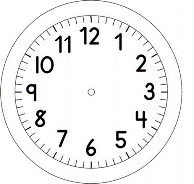 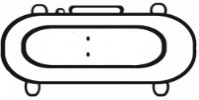 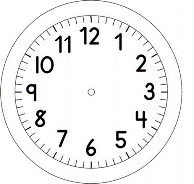 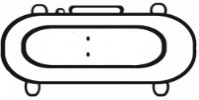 MATEMÁTICANO JOGO DO MEMÓRIA 10, A GIOVANNA VIROU AS SEGUINTES CARTAS:                                   1º           2ºQUAL FOI O RESULTADO DA SOMA DAS CARTAS DE GIOVANNA?ELA CONSEGUIU GANHAR O PAR DE CARTAS?_________________________________________________________________QUAL NÚMERO QUE ELA PRECISARIA ACHAR NA SEGUNDA CARTA PARA OBTER O RESULTADO 10?COMPLETE AS CARTAS QUE ESTÃO EM BRANCO PARA SE OBTER SOMA 10. ESCREVA EM MATEMÁTICA.   1º         2º                          EM MATEMÁTICAW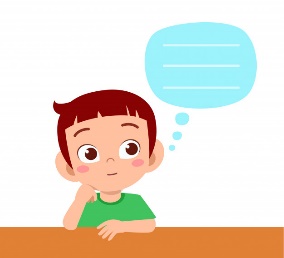 PARA PENSARCHAME UM ADULTO PARA TE AJUDAR A RESOLVER ESSE DESAFIO.DESAFIO: JOGO SUDOKUO OBJETIVO DO JOGO É COMPLETAR UM GRID (COLUNAS VERTICAIS E LINHAS HORIZONTAIS), PREENCHENDO OS ESPAÇOS VAZIOS COM NÚMEROS DE 1 A 4.REGRAS: O NÚMERO NÃO PODE SER REPETIDO NA MESMA COLUNA, LINHA OU BLOCO.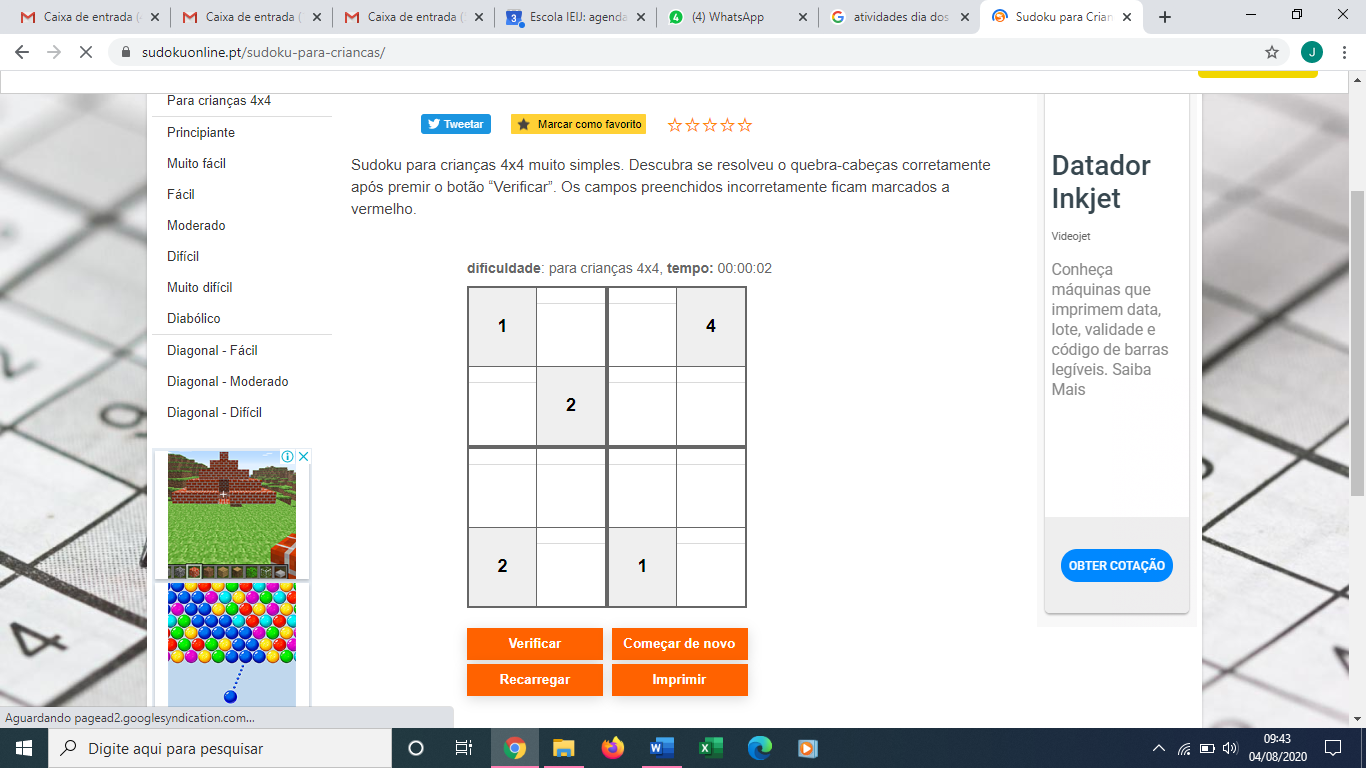      BLOCOSE VOCÊ NÃO CONSEGUIU RESOLVER O JOGO, NÃO TEM PROBLEMA. O IMPORTANTE É PENSAR!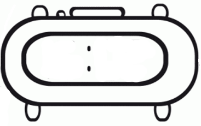 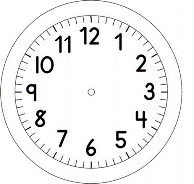 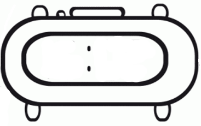 